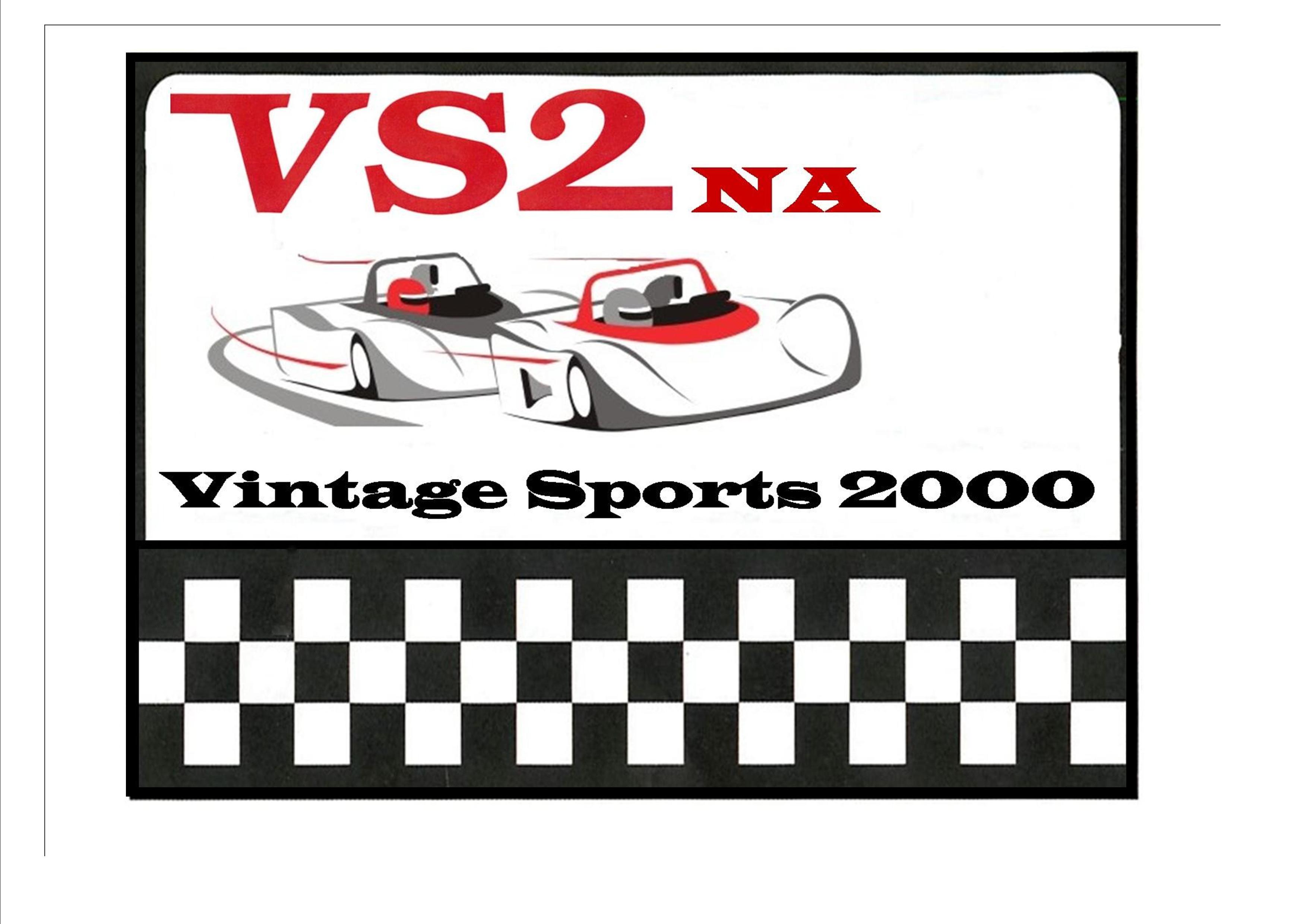 Name: ___________________________				Date: _____________		Team Name: ________________________________________________________			Street Address: __________________________________________________	_			City: ______________________State: _____________		Zip: ___________			Province: __________________Country: ___________		Postal Code: ______		 Contact numbers.______________________________________________________			E-mail Address: _______________________________________________________			Make/Model/Year of Car: ______________________________________________			(If you plan to race more than one car please add the additional car on page 2)Class: 	S/2 ______ VS2_____ HS2______I attest to the car certification in the class chosen________________________ 			(sign)Preferred Car Number: _________			Aluminum Head__________				yes/noF/C Cam___________________				yes/noCar Weight (with driver) 1310 or 1335 ________	lbs.T-shirt Size:	  	S  	M  	L  	XL  	XX 	(circle one)Does VS2na have your permission to release this information to other vintage race sanctioning organizations and other VS2na members for the purposes of better communications with you?					Yes	  ___			No2023 Annual Dues: 						Make checks payable to VS2na	$	75.00Additional $$ donation to the club appreciated. 							$		Thank you for being a VS2na member!							Total:	$		Mail check AND this form by 1/31/2023 to:Robert Dusek II, PO Box 218, Solebury, Pennsylvania 18963-0218 (directionassoc@Comcast.net)